Publicado en Madrid el 17/10/2019 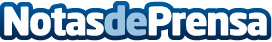 La crioterapia, tratamiento estrella del verano en cuestiones de belleza, según los datos de CryosenseEl de 2019 ha sido uno de los veranos con los índices más altos de actividad en el sector de crioterapia, gracias a los probados beneficios que se pueden experimentar con sesiones en las máquinas más vanguardistas de crioterapia, como las del catálogo de CryosenseDatos de contacto:Cryosense 911 59 27 16Nota de prensa publicada en: https://www.notasdeprensa.es/la-crioterapia-tratamiento-estrella-del-verano Categorias: Nacional Medicina alternativa Belleza http://www.notasdeprensa.es